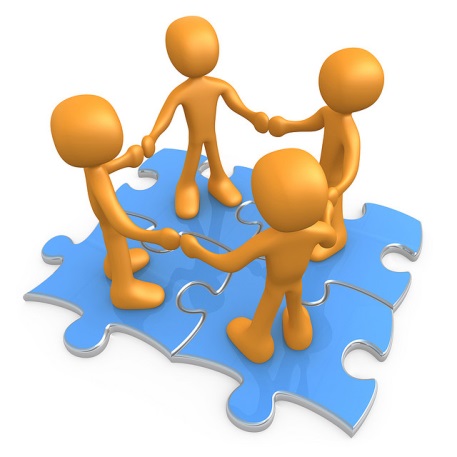 Sharing Consent Form*Please complete the following sharing consent form*The computer system that we operate is used by several other NHS health services, this will ensure that if you are being seen by 1 or more health unit your information can be shared.Please answer the following questions - The information on our computer to be seen by other NHS organisations/services treating you elsewhere?		Yes		No Village Surgery to see your information from other NHSservices?	Yes		No Name 	…………………………………………………….………………Signed	…………………………………………………….………………Date 		…………………………………………………….………………*Please note – If you wish to change your mind at any time just contact the surgery and let us know*